Publicado en España el 22/01/2013 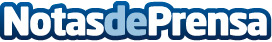 Camisetas.info destina 12.000 euros anuales a la gestión de residuosCamisetas.info es una empresa catalana con más de 30 años de experiencia en la personalización textil y con una larga tradición en la colaboración con causas sociales, ONG’s y fundaciones, causas en las que el año pasado invirtió más de 30.000 euros. La empresa, fundada en 1981 y especializada en todas las técnicas de personalización textil, cuenta con dos tiendas físicas en Barcelona y Madrid y la tienda online.Datos de contacto:Camisetas.infoNota de prensa publicada en: https://www.notasdeprensa.es/camisetasinfo-destina-12000-euros-anuales-a-la-gestion-de-residuos Categorias: E-Commerce Industria Téxtil http://www.notasdeprensa.es